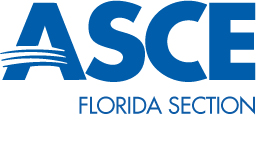 FL-ASCE  Professional Development CommitteeReport (October 1, 2014 – December 31, 2014)Since October 1, 2014 this committee has received and processed a total of fifteen (15) requests for Professional Development Hours (PDHs). The fifteen requests were made on behalf of eleven (11) different Branches of the Florida Section of ASCE. The Committee Members reviewed and voted on each one of them in an expeditious and professional manner.Fourteen (14) of the fifteen (15) requests were approved. The basis for denying the request was the lack of technical substance in the presentation. As of this date, fifteen (15) PDHs have been approved.  Thirteen of the fourteen approved requests were for one (1) PDH and one of the fourteen was for two (2) PDH’s.  At all times, the committee followed the Procedure established in the Florida Section ASCE Operating Manual, specifically the Appendix C.I would also like to take this opportunity to thank the members of the committee, Jane Dai, Kelly Nowell, Charles Wu and Andrea Zable, for their contributions in support of the mission of the Committee to provide opportunities for the advancement of ASCE members’ professional development.Prepared by: Carol D. Hays, Ph.D., P.E. Chair, FL-ASCE PDCDate prepared: 1/2/2015